СИМВОЛЫ РОССИИ.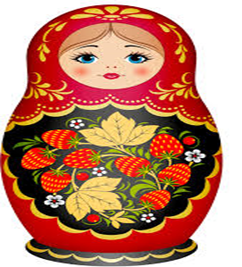 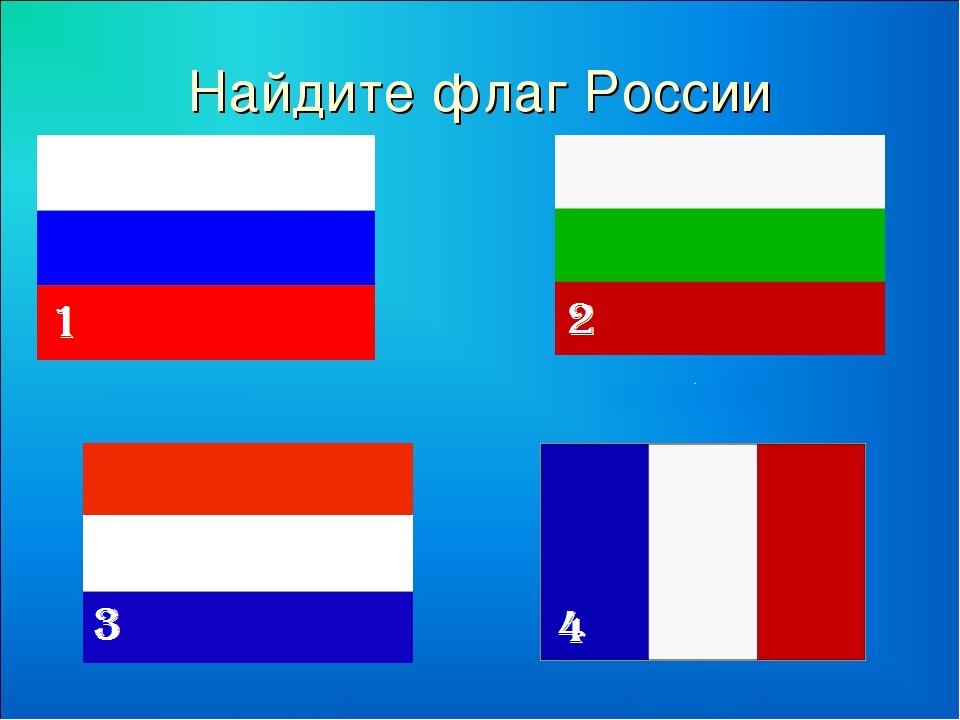 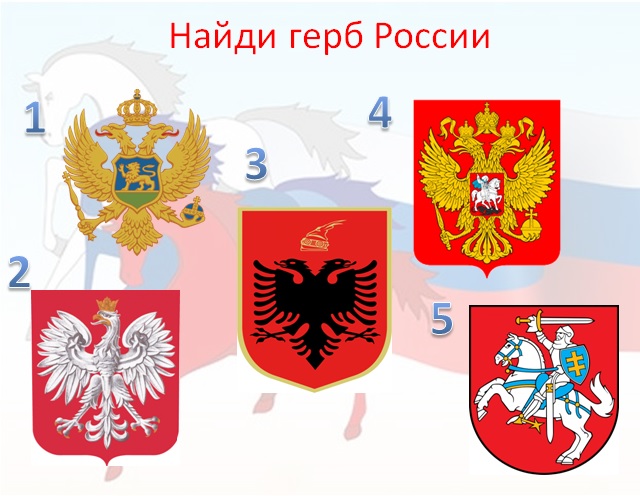 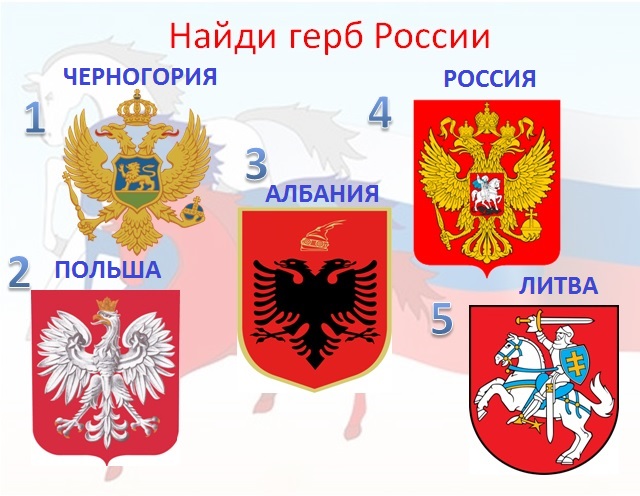 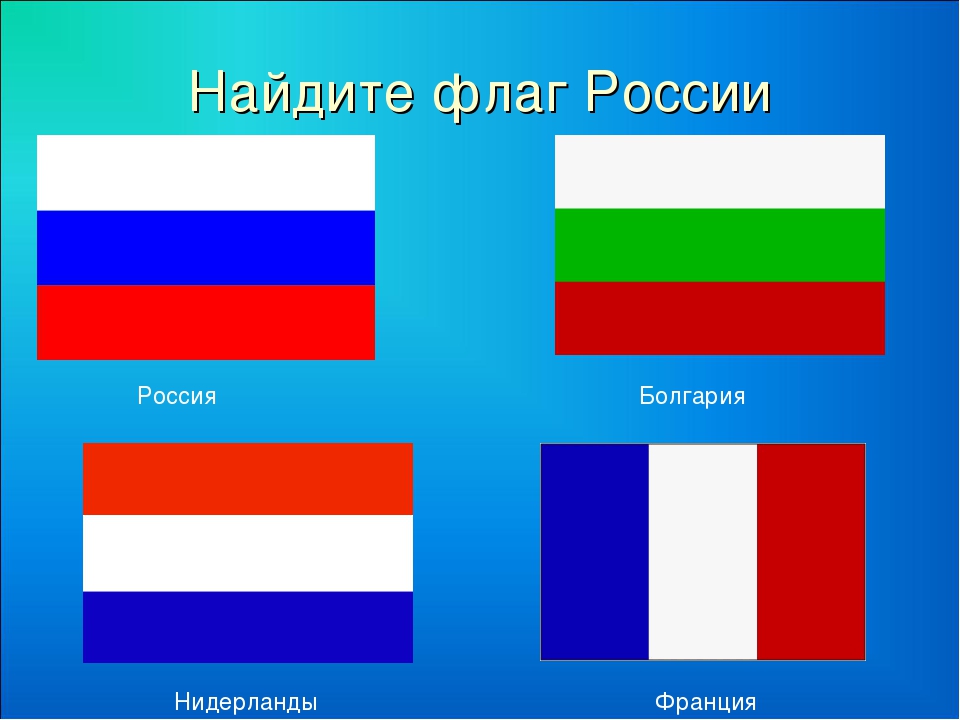 